РОССИЙСКАЯ ФЕДЕРАЦИЯКраснодарский крайМуниципальное дошкольное образовательное бюджетное учреждение детский сад комбинированного вида № 34 . Сочи, ул. Клубничная, 30_____________________________________________________________________________ПриказОт 08.10.2018                                                                             № 121На основании заявления родителей, положения "О порядке приема, учета обучающихся, воспитанников дошкольного образования" приказываю:Отчислить с 08.10.2018из ГКП «Б»из ГКП «В»Зачислить с 08.10.2018в старшую группу «В»Макаровой Ю.В. внести персональные данные обучающегося, воспитанника в электронную базу.Толстик К.В. разместить приказ  на сайте МДОУ детский сад комбинированного вида №34.Контроль за исполнением приказа оставляю за собой.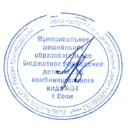 Заведующая МДОУ детский сад                              комбинированного вида №34                                                                        Э.Н. Петросян№
Ф.И. ребенка1Вартованьян Айк Самвелович2Кешишян Мария Мелконовна№
Ф.И. ребенка1Губанова Софья№
Ф.И. ребенка1Губич Алиса Романовна